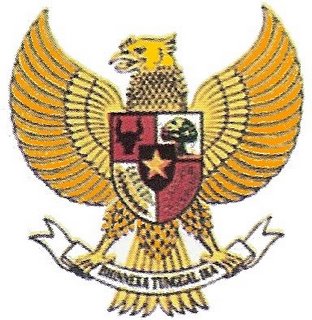 BUPATI SUMBAWASAMBUTAN BUPATI SUMBAWA Pada AcaraKUNJUNGAN KERJA KAPOLDA NTB DI KABUPATEN SUMBAWA TAHUN 2022Rabu, 2 Februari 2022Jam : 13.30 WitaDi Aula H. Madilaoe ADT Lantai IIIKantor Bupati Sumbawa -----------------------------------------------------------------BISMILLAHIRRAHMANIRRAHIMASSALAMU’ALAIKUM WAR. WABSELAMAT SIANG, SALAM SEJAHTERA BAGI KITA SEMUAYANG SAYA HORMATI :KAPOLDA NTB, BAPAK IRJEN POL. DJOKO POERWANTO;PIMPINAN DAN ANGGOTA DPRD KABUPATEN SUMBAWA;REKAN-REKAN ANGGOTA FORUM KOORDINASI PIMPINAN DAERAH KABUPATEN SUMBAWA;SEKDA, PARA ASISTEN SEKDA, PARA STAF AHLI BUPATI, PARA KEPALA PERANGKAT DAERAH DAN KEPALA BAGIAN LINGKUP PEMERINTAH KABUPATEN SUMBAWA;PARA SESEPUH MASYARAKAT, TOKOH AGAMA, TOKOH ADAT DAN TOKOH PEMUDA;SINGKATNYA, HADIRIN SEKALIAN YANG BERBAHAGIA.    POINTER SAMBUTAN :SYUKUR ALHAMDULILLAH, ATAS BERKAT RAHMAT DAN KASIH SAYANG ALLAH SWT, PADA HARI YANG BERBAHAGIA INI, KITA BERKESEMPATAN HADIR DAN BERSILATURRAHIM DALAM KEADAAN SEHAT WAL ‘AFIAT PADA ACARA KUNJUNGAN KERJA KAPOLDA NTB, BAPAK IRJEN POL. DJOKO POERWANTO DI KABUPATEN SUMBAWA.SHALAWAT DAN SALAM SEMOGA SELALU TERCURAH KEPADA NABI BESAR MUHAMMAD SAW YANG TELAH DIUTUS OLEH ALLAH SWT UNTUK MEMBAWA RAHMAT BAGI SELURUH ALAM. SEMOGA RAHMAT ALLAH ITU SENANTIASA MAMPU KITA SYUKURI, ANTARA LAIN DENGAN TETAP MENJALIN SILATURRAHIM DAN SALING MEMBANTU DI ANTARA SESAMA.PADA HARI INI, KAMI MERASA GEMBIRA MENDAPAT KUNJUNGAN KERJA BAPAK KAPOLDA NTB UNTUK PERTAMA KALINYA DI SUMBAWA, SEJAK BELIAU DILANTIK PADA TANGGAL 29 DESEMBER 2021 LALU, MENGGANTIKAN IRJEN POL. MOHAMMAD IQBAL YANG BERPINDAH TUGAS MENJADI KAPOLDA RIAU.KAMI JUGA MENYAMPAIKAN SELAMAT DATANG SEKALIGUS SALAM KENAL KEPADA KAPOLDA NTB YANG BARU, BAPAK IRJEN POL. DJOKO POERWANTO. TENTU INI MERUPAKAN KALI PERTAMA SELAKU KAPOLDA NTB YANG BARU, BELIAU BERKUNJUNG KE KABUPATEN SUMBAWA. DAN SAYA RASA, FREKUENSI KUNJUNGAN INI BISA JADI AKAN BERTAMBAH SETELAH BAPAK KAPOLDA MENGENAL LEBIH DEKAT KONDISI DAERAH KAMI YANG MEMILIKI CUKUP BANYAK KEUNIKAN BUDAYA DAN POTENSI SUMBER DAYA ALAM YANG DAPAT DIKEMBANGKAN.SEBAGAI SALAH SATU DARI SEPULUH KABUPATEN/KOTA DI PROVINSI NTB YANG MEMILIKI WILAYAH TERLUAS, KABUPATEN SUMBAWA MEMILIKI LUAS WILAYAH SEBESAR 11.556,44 KM2 (45,52% DARI LUAS PROVINSI NTB). SECARA ADMINISTRATIF, KABUPATEN SUMBAWA TERBAGI DALAM 24 KECAMATAN, 157 DESA DAN 8 KELURAHAN. DARI 24 KECAMATAN TERSEBUT, TERDAPAT 18 KECAMATAN YANG MEMILIKI WILAYAH PESISIR, DAN 63 DESA/KELURAHAN PESISIR. ADAPUN PENDUDUK KABUPATEN SUMBAWA MENURUT DATA TERKINI SEBANYAK 514.063 JIWA.DALAM HAL KONDUSIFITAS DAERAH, ALHAMDULILLAH KABUPATEN SUMBAWA MERUPAKAN KABUPATEN YANG CUKUP KONDUSIF DI PROVINSI NUSA TENGGARA BARAT. MESKIPUN WARGA KABUPATEN SUMBAWA BERASAL DARI ETNIS YANG BERAGAM, NAMUN SAMPAI SAAT INI SENANTIASA KOKOH DALAM SEMANGAT KEBERSAMAAN DAN SALING MENGHARGAI DALAM BINGKAI NEGARA KESATUAN REPUBLIK INDONESIA. PROSES AKULTURASI BUDAYA ANTAR PENDUDUK MENJADI PEREKAT YANG MENGUATKAN PERSAUDARAAN DI DAERAH INI.SEJAK DILANTIK SEBAGAI BUPATI DAN WAKIL BUPATI SUMBAWA PADA TANGGAL 26 APRIL 2021 LALU, KURANG DARI SETAHUN, TEPATNYA 9 BULAN 7 HARI, SAYA BERSAMA IBU DEWI NOVIANY S.PD., M.PD TELAH MENAHKODAI JALANNYA RODA PEMERINTAHAN DI KABUPATEN SUMBAWA. DALAM WAKTU YANG SINGKAT TERSEBUT, KAMI BERUSAHA MEMILIH PRIORITAS PROGRAM YANG BISA MEMBERIKAN DAMPAK SIGNIFIKAN BAGI PENINGKATAN KINERJA PEMERINTAHAN DAN JUGA KESEJAHTERAAN MASYARAKAT, SELARAS DENGAN VISI PEMBANGUNAN KABUPATEN SUMBAWA SAAT INI, YAITU : “SUMBAWA GEMILANG YANG BERKEADABAN”.SEJALAN DENGAN PROGRAM INDUSTRIALISASI YANG DIGALAKKAN PEMERINTAH PROVINSI NTB, SAAT INI KAMI JUGA TENGAH BEKERJA KERAS MENYIAPKAN SEGALA KELENGKAPAN DAN LANGKAH-LANGKAH STRATEGIS UNTUK MEWUJUDKAN PEMBANGUNAN SHRIMP ESTATE (SKEMA BUDIDAYA UDANG BERSKALA BESAR DARI HULU HINGGA HILIR YANG BERADA DALAM SATU KAWASAN) DI KABUPATEN SUMBAWA. PEMBANGUNAN SHRIMP ESTATE INI TENTUNYA AKAN MEMBERIKAN DAYA UNGKIT YANG BESAR BAGI KEMAJUAN SEKTOR KELAUTAN DAN PERIKANAN, PENINGKATAN EKSPOR, SERTA PENINGKATAN KESEJAHTERAAN MASYARAKAT DI KABUPATEN SUMBAWA. PADA HARI SABTU MENDATANG, MENTERI KELAUTAN DAN PERIKANAN RI BESERTA TIM AKAN MENINJAU LANGSUNG LOKASI SHRIMP ESTATE DI KECAMATAN MOYO UTARA, DAN INSYA ALLAH JIKA TIDAK ADA ARAL MELINTANG, PADA BULAN MARET MENDATANG, GROUNDBREAKING PEMBANGUNAN SHRIMP ESTATE AKAN DILAKUKAN OLEH PRESIDEN JOKO WIDODO BERSAMAAN DENGAN GELARAN MOTO-GP MANDALIKA DI PULAU LOMBOK.SELAIN ITU, MIMPI UNTUK MENGHADIRKAN PUSAT PERTUMBUHAN BARU DI KAWASAN SAMOTA SUMBAWA JUGA TERUS KAMI UPAYAKAN, SEJALAN DENGAN HARAPAN GUBERNUR NTB UNTUK PEMERATAAN PEMBANGUNAN LOMBOK - SUMBAWA MELALUI PERCEPATAN PEMBANGUNAN KAWASAN TELUK SALEH – MOYO – TAMBORA (SAMOTA). BERBAGAI UPAYA TENGAH DILAKUKAN UNTUK MENDORONG TEREALISASINYA RENCANA BESAR TERSEBUT, SALAH SATUNYA MELALUI PERHELATAN KEJUARAAN DUNIA, MXGP DI KAWASAN SAMOTA SUMBAWA YANG INSYA ALLAH AKAN DIGELAR PADA BULAN JUNI 2022 MENDATANG. SAAT INI PEMERINTAH KABUPATEN SUMBAWA TENGAH MEMPERSIAPKAN DATA, FASILITAS SARANA DAN PRASARANA YANG MENJADI PERSYARATAN UTAMA PERHELATAN KEJUARAAN MOTOR CROSS KELAS DUNIA TERSEBUT. TENTU KAMI MENGHARAPKAN DO’A DAN DUKUNGAN SEMUA PIHAK SEMOGA EVEN INTERNASIONAL INI DAPAT TERLAKSANA DENGAN SUKSES DI KABUPATEN SUMBAWA.TERKAIT PENANGANAN PANDEMI COVID-19 DI KABUPATEN SUMBAWA, PERLU KAMI LAPORKAN BAHWA BERDASARKAN INSTRUKSI MENDAGRI NOMOR 7 TAHUN 2022, STATUS PPKM KABUPATEN SUMBAWA SAAT INI BERADA PADA LEVEL-2. NAMUN ATAS DUKUNGAN SEMUA PIHAK TERUTAMA KERJA KERAS TIM VAKSINASI SERTA KOLABORASI DENGAN TNI-POLRI, CAPAIAN VAKSIN HINGGA 1 FEBRUARI 2022 (DATA KPCPEN), DOSIS-1 TELAH MENCAPAI 84,83%; DOSIS-2 SEBANYAK 57,30%; DOSIS-3 UNTUK TENAGA KESEHATAN MENCAPAI 85,27% DAN UNTUK MASYARAKAT UMUM 1,02%.PADA TANGGAL 14 JANUARI LALU, KAMI JUGA TELAH MENCANANGKAN PELAKSANAAN VAKSINASI ANAK USIA 6-11 TAHUN. ADAPUN CAPAIAN VAKSINASI ANAK HINGGA 1 FEBRUARI 2022 BERDASARKAN DATA KPCPEN, DOSIS 1 TELAH MENCAPAI 41,32%, DAN DOSIS 2 0,05%. UPAYA INI ADALAH IKHTIAR KAMI AGAR SEGERA TERBENTUK HERD IMUNITY MASYARAKAT DI KABUPATEN SUMBAWA.KAMI MENYADARI BAHWA MASIH BANYAK HAL YANG BELUM BISA KAMI LAKSANAKAN SECARA SEMPURNA, KEKURANGAN-KEKURANGAN DAN KENDALA-KENDALA MASIH KERAP DIJUMPAI DALAM IKHTIAR PENANGANAN COVID-19 DI KABUPATEN SUMBAWA. TETAPI INSYA ALLAH, KOMITMEN KAMI TAK AKAN PERNAH BERKURANG UNTUK TERUS BERKHIDMAT, MEMBERIKAN PELAYANAN DAN PERLINDUNGAN TERBAIK BAGI MASYARAKAT DAN DAERAH YANG KAMI CINTAI INI.DEMIKIAN YANG DAPAT KAMI SAMPAIKAN PADA KESEMPATAN INI, KAMI BERHARAP, MUDAH MUDAHAN KUNJUNGAN KERJA BAPAK KAPOLDA NTB BESERTA ROMBONGAN PADA HARI INI MENJADI BAGIAN DARI UPAYA MENYATUKAN GERAK LANGKAH KITA DALAM MEWUJUDKAN KONDUSIFITAS DI WILAYAH PROVINSI NUSA TENGGARA BARAT, SEKALIGUS MENANGGULANGI PANDEMI COVID-19 SECARA BERSAMA-SAMA. SEKIAN DAN TERIMA KASIH, MOHON MAAF ATAS SEGALA KEKURANGANNYA.WALLAHULMUWAFIQ ILAA AQWAMITHTHORIQWABILLAHITTAUFIQ WAL HIDAYAHWASSALAMU’ALAIKUM WAR. WAB.       BUPATI SUMBAWA,                               DRS. H. MAHMUD ABDULLAH